              DOWINA, incoming travel agency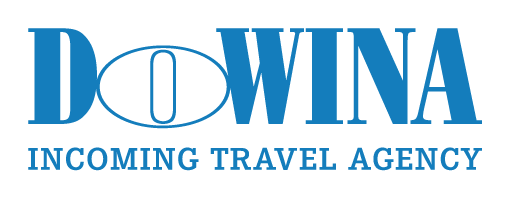               Zahradnicka 46, 821 08 Bratislava              Phone : +421 2 555 656 40              e-mail : dowina@dowina.sk              https : www.dowina.sk  CIRCUIT EN SLOVAQUIEMONTAGNES TATRA & BRATISLAVA 8 JOURS/7 NUITSJOUR 1   Arrivée – Trencin – Cicmany - Tatra Montagnes, lieu de séjour JasnaArrivée à l'aéroport de Vienne, rencontre avec le guide local francophone et transfert en autocar privé vers les montagnes des Tatras via la ville de Trencin, court arrêt pour une pause café sous le château de Trencin, continuation vers le musée d'architecture populaire Cicmany, qui est célèbre pour ses maisons décorées uniques, qui ressemblent à des cottages en pain d'épice. Arrivée en soirée à l'hôtel dans les montagnes des Basses Tatras dans la station touristique de Jasna, dîner et nuit à l'hôtel 4*.JOUR 2 Demanova grotte – site archéologique Havranok, réservoir d'eau de Liptovska MaraAprès le petit-déjeuner, partez pour une excursion d'une journée avec notre guide local. Le voyage comprend la visite de la plus grande grotte de Slovaquie, la grotte Demanovska de la Liberté. L'entrée de la grotte doit être atteinte par une courte marche en haut de la colline, de bonnes chaussures sont donc recommandées. La visite de la grotte dure environ 1 heure et sa longueur est de 1,15 km avec 913 marches à monter et à descendre. Après la visite de la grotte, la visite se poursuivra vers le réservoir d'eau Liptovska Mara, le plus grand de Slovaquie. Au-dessus du lac Liptovska Mara se trouve l'un des sites archéologiques les plus importants de la région "Havranok". Il montre la culture des Celtes qui y avaient autrefois leur établissement. Pendant le voyage, une pause déjeuner dans une ferme de berger / restaurant local typique pour déguster les spécialités locales typiques. Retour à l'hôtel via la cascade Lucky, située au coeur du village Lucky, déclaré patrimoine naturel national, dîner et nuit à l'hôtel 4*.JOUR 3 Strbske Pleso - Hrebienok après le petit-déjeuner, partez pour une excursion d'une journée dans les montagnes des Hautes Tatras, les stations Strbske Pleso et Stary Smokovec. La station Strbske Pleso est une station touristique et de ski populaire. Son point de repère est un grand lac glaciaire portant le même nom que la station, le lac „Strbske pleso“. Une belle promenade autour du lac est recommandée. Il offre également de belles vues sur les sommets des Tatras. De la station Stary Smokovec, il y a un funiculaire jusqu'à la station supérieure "Hrebienok". C'est une option pour l'essayer. Pause déjeuner pendant le tour. En fin d'après-midi, retour à l'hôtel, dîner et nuit.JOUR 4 Pieniny parc national – rafting sur Dunajec riverAprès le petit-déjeuner, visite en autocar du parc national des Pieniny à la frontière avec la Pologne (2 heures de route). Le magnifique parc national s'étend le long de la rivière Dunajec. Il existe déjà une tradition d'exploitation de radeaux en bois sur Dunajec. Rafting sur des radeaux en bois (durée jusqu'à 2h selon conditions météo et niveau de l'eau), terminé par une pause déjeuner dans le restaurant local qui propose des spécialités locales. Retour à l'hôtel, dîner à l'hôtel.JOUR 5 Jasna – Vlkolinec – Banska Bystrica - Bratislava Après le petit-déjeuner, retour à Bratislava via la ville de Ruzomberok et un village UNESCO Vlkolinec. Court arrêt et visite guidée de ce musée à ciel ouvert. Pause déjeuner à Banska Bystrica, la métropole du centre de la Slovaquie. Visite de la ville et pause déjeuner. En fin d'après-midi arrivée à Bratislava, installation dans un hôtel 4*, dîner et nuit.JOUR 6 Bratislava visite guidéeAprès le petit-déjeuner, visite guidée de la vieille ville de Bratislava, visite en bus et à pied. Pause déjeuner, visite du Palais Primatial et de la Cathedrale St. Martin. Dîner dans un restaurant. Nuit à l'hôtel 4*.JOUR 7 Bratislava Petit-déjeuner à l'hôtel et temps libre pour explorer Bratislava par vous-même. Visite recommandée de la Galerie d'art moderne slovaque "Nedbalka" ou visite de la tour UFO pour un aperçu de la ville et du Danube. Possibilité de shopping dans la galerie marchande Eurovea. Dîner d'adieu, nuit à l'hôtelJOUR 8 DépartTransfert à l'aéroport de Vienne et vol retourProposition TARIF pour ce circuit 8 jours/7 nuitsPour minimum 25 personnes payantes4x hébergement en hôtel 4* dans les Tatras3x hébergement dans un hôtel 4 * à Bratislava, situé au centreDemi-pension (petit-déjeuner et dîner)Autocar 49 places (climatisation, micro, haut-parleurs, lecteur CD/DVD)Guide francophone tout au long de la visiteFrais d'entrée (grotte, rafting, funiculaire, musée en plein air)1x TL FOC dans une chambre individuellePar personne en chambre double 900€Par personne en chambre single 1160€(le prix peut varier en fonction de la période concrète et de la disponibilité de l'hôtel)La visite peut être opérée  de mi-juin à mi-septembre 2024